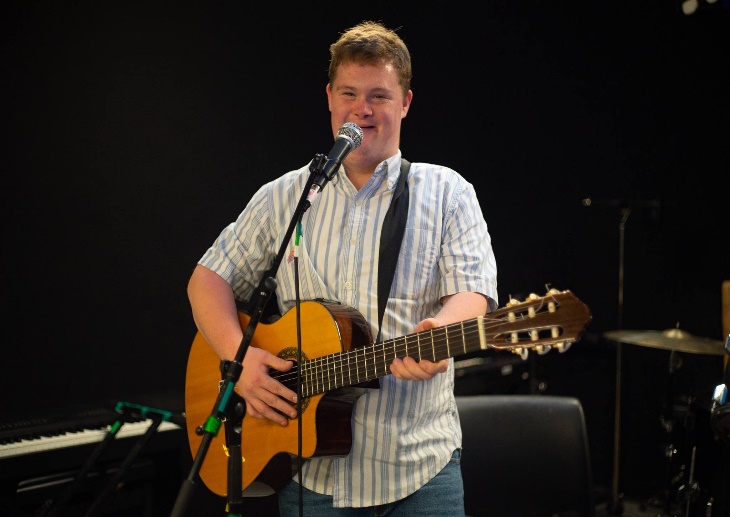 INVITASJON TIL MEDLEMSAFTEN.Du inviteres med dette til medlemsaften i Dissimilishuset!Lørdag 23. Oktober fra kl. 1800 til 2030.Det blir servering av pizza, mineralvann, kaffe/te og kjeks og det blir selvsagt en runde med bingo med flotte premier til alle. Etterpå blir det stol-leken for de som vil, dans og musikk Ansiktsmaling har vært populært, så det prøver vi på igjen Det er snart tid for HALLOWEEN – og derfor oppfordrer vi alle som har lyst til å kle seg ut!! Inngangspenger: Kr. 120 for både medlemmer og ledsagere.Settes inn på bankkonto 62330509258. Merk innbetaling med deltakers navn. Vipps og kontant betaling lar seg gjøre ved behov.Meld deg på via mail david@vivilil.no eller SMS 92026278Vi ønsker alle nye og gamle medlemmer hjertelig velkommen til en hyggelig og sosial kveld!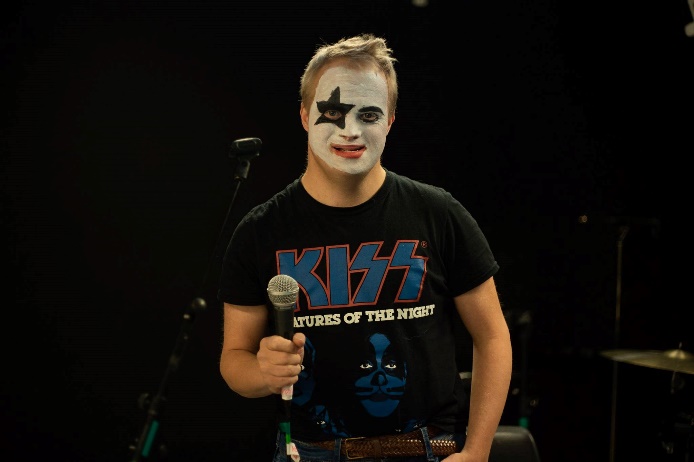 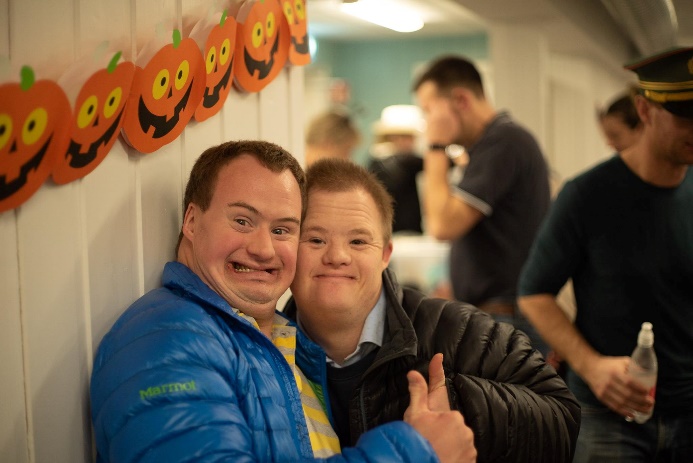 Med vennlig hilsenVIVIL ILDavid Støre